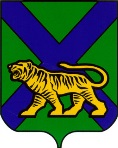 ТЕРРИТОРИАЛЬНАЯ ИЗБИРАТЕЛЬНАЯ КОМИССИЯ МИХАЙЛОВСКОГО РАЙОНА
РЕШЕНИЕс. МихайловкаОб открытии специального избирательного счета кандидату в депутаты ЗаконодательногоСобрания Приморского края по одномандатному избирательному округу № 12 Есину Руслану Александровичу          В соответствии со статьей 69 Избирательного кодекса Приморского края, Порядка открытия, ведения и закрытия избирательных счетов для формирования избирательных фондов кандидатов, избирательных объединений при проведении выборов депутатов Законодательного Собрания Приморского края, Губернатора Приморского края, а также в органы местного самоуправления на территории Приморского края, утвержденного решением Избирательной комиссии Приморского края от 31 мая 2016 года № 2386/322 и на основании представленных документов о выдвижении, территориальная  избирательная комиссия Михайловского района, на которую решением Избирательной комиссии Приморского края от 8 июня 2016 года № 2407/323 возложены полномочия окружной избирательной комиссии одномандатного избирательного округа № 12 по выборам депутатов Законодательного Собрания Приморского края,	РЕШИЛА:1. Разрешить кандидату в депутаты Законодательного Собрания Приморского края по одномандатному избирательному округу № 12 Есину Руслану Александровичу открыть специальный избирательный счет для формирования своего избирательного фонда во внутреннем структурном подразделении Приморского отделения №8635/0199 публичного акционерного общества «Сбербанк России», расположенном по адресу: Приморский край, Михайловский муниципальный  район, с. Михайловка, ул. Красноармейская, 25.2. Копию настоящего решения выдать кандидату в депутаты Законодательного Собрания Приморского края по одномандатному избирательному округу № 12 Есину Руслану АлександровичуПредседатель комиссии						 Н.С. ГорбачеваСекретарь комиссии							В.В. Лукашенко14.07.2016                              09/100